Francisca de Nebrija (o Lebrija) 1474-1523Profesora de la Universidad de AlcaláWikipedia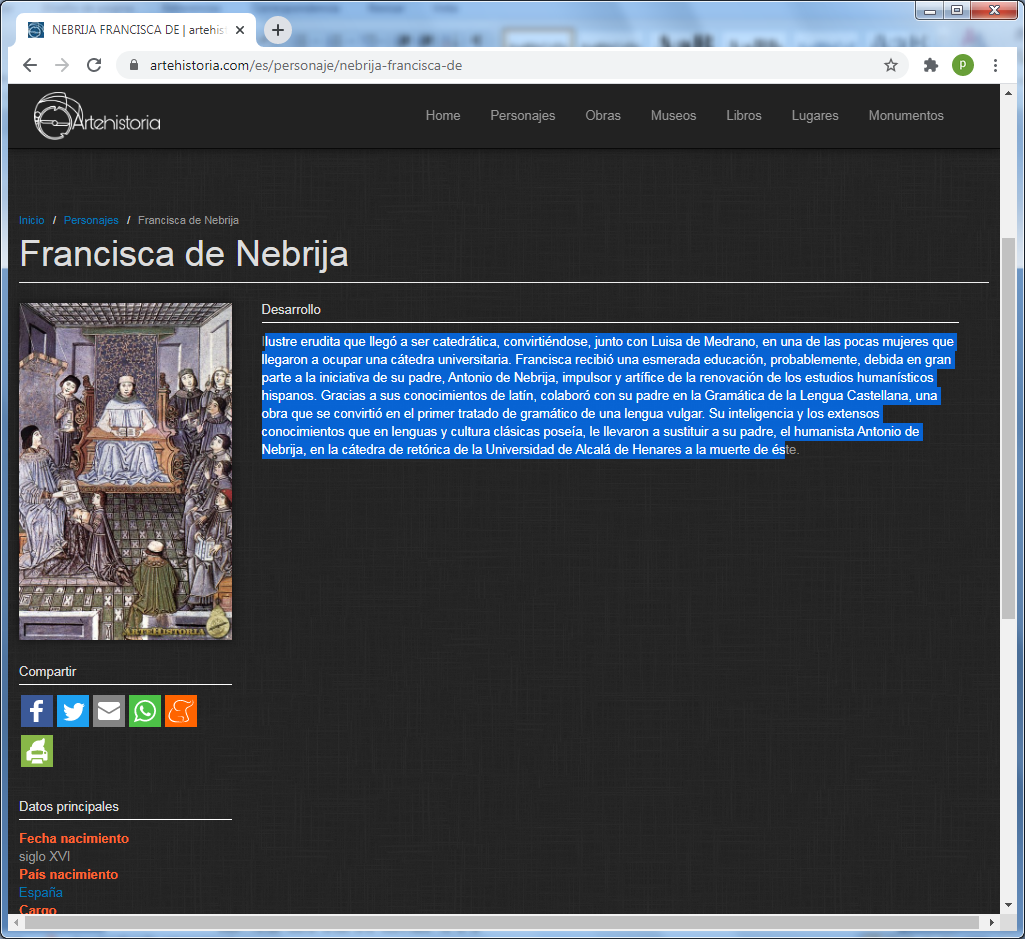       Erudita del siglo XVI, hija del célebre y genial Antonio de Nebrija y de la mujer de éste, Dª. Isabel Montesinos de Solís, señora de noble familia en Salamanca. En esta ciudad hubo de nacer Dª. Francisca, y de su vida han  quedado escasísimas noticias. Se sabe que nació a finales del  siglo XV.  Fue una de los seis hijos del  gramático, historiador, poeta e impresor Antonio de Nebrija,  y de su esposa Isabel Montesinos de Solís,  y fue nieta de   Catalina de Xarana y Ojo, y de Juan Martínez de Cala     Heredó el ingenio de su padre y su saber y erudición y que sustituía a éste en las cátedras de Alcalá durante sus enfermedades y ocupaciones. No se tiene noticia de que dejara ningún escrito, si bien es de creer no dejara de manejar alto la pluma, y aún acaso ayudara a su ilustre padre en la confección de algunas de sus obras, coma le ayudó en la enseñanza de las humanidades.     Sus padres tuvieron seis hijos, aunque parece que Antonio percibió pronto la capacidad intelectual de su hija Francisca. Además, la época era propicia a tolerar de alguna manera la participación de la mujer en el mundo educativo, sobre todo teniendo en cuanta el apoyo de la reina de Castilla, Isabel I.   Francisca recibió una esmerada educación, probablemente, debida en gran parte a la iniciativa de su padre, Antonio de Nebrija, impulsor y artífice de la renovación de los estudios humanísticos hispanos.   Es muy probable que Francisca colaborara con su padre en algunas de sus obras más importantes. como la Gramática de la Lengua Castellana o las numerosas gramáticas latinas escritas por el gramático. Lo cierto es que una vez muerto Antonio, en 1522, Francisca sustituyó a su padre en la cátedra de Retórica de la Universidad de Alcalá de Henares. Enseñó, gramática, retórica, latín… y se convirtió en un gran ejemplo de lucha por el derecho a la igualdad.   De lo que sí hay datos es de que, cuando a los 78 años murió su padre, Francisca lo sustituyó en la cátedra de Retórica de la Universidad de Alcalá, de la que éste era titular.  Allí impartió clases.  Enseñó Retórica y latín, y mostró su conocimiento del primer tratado de gramática de una lengua romance escrito en el mundo, la gramática castellana.  Su nombre es mencionado en todas las historias biográficas de su padre, y citado par los escritores todos que se han ocupado de elogiar y presentar ejemplos de mujeres de ingenio y de saber y de gran pericia en el idioma latino.  Propiamente fue una mujer singular, ilustre erudita, que llegó a ser catedrática y se convirtió, junto con Luisa de Medrano, en una de las pocas mujeres que llegaron a ocupar una cátedra universitaria en el siglo del renacimiento tardío.   Gracias a sus conocimientos de latín, colaboró con su padre en la Gramática de la Lengua Castellana, una obra que se convirtió en el primer tratado gramático de una lengua vulgar. Su inteligencia y los extensos conocimientos que en lenguas y cultura clásicas poseía, le llevaron a sustituir a su padre, el humanista Antonio de Nebrija, en la cátedra de retórica de la Universidad de Alcalá de Henares a la muerte de éste.Diego Ignacio Parada, en su importante obra sobre las escritoras y eruditas españolas publicada en 1881, hablaba de Francisca de Nebrija, hija del gran gramático Antonio de Nebrija y declara su dedicación a la enseñanza del latín y de la gramática española, siguiend lo publicado por su padre y probablemente en colaboración con ella. De lo que sí hay datos es de que, cuando a los 78 años murió su padre, Francisca lo sustituyó en la cátedra de Retórica de la Universidad de Alcalá, de la que este era titular. Allí impartió clases.  Enseñó Retórica y latín, y mostró su conocimiento del primer tratado de gramática de una lengua romance escrito en el mundo, la gramática castellana. .